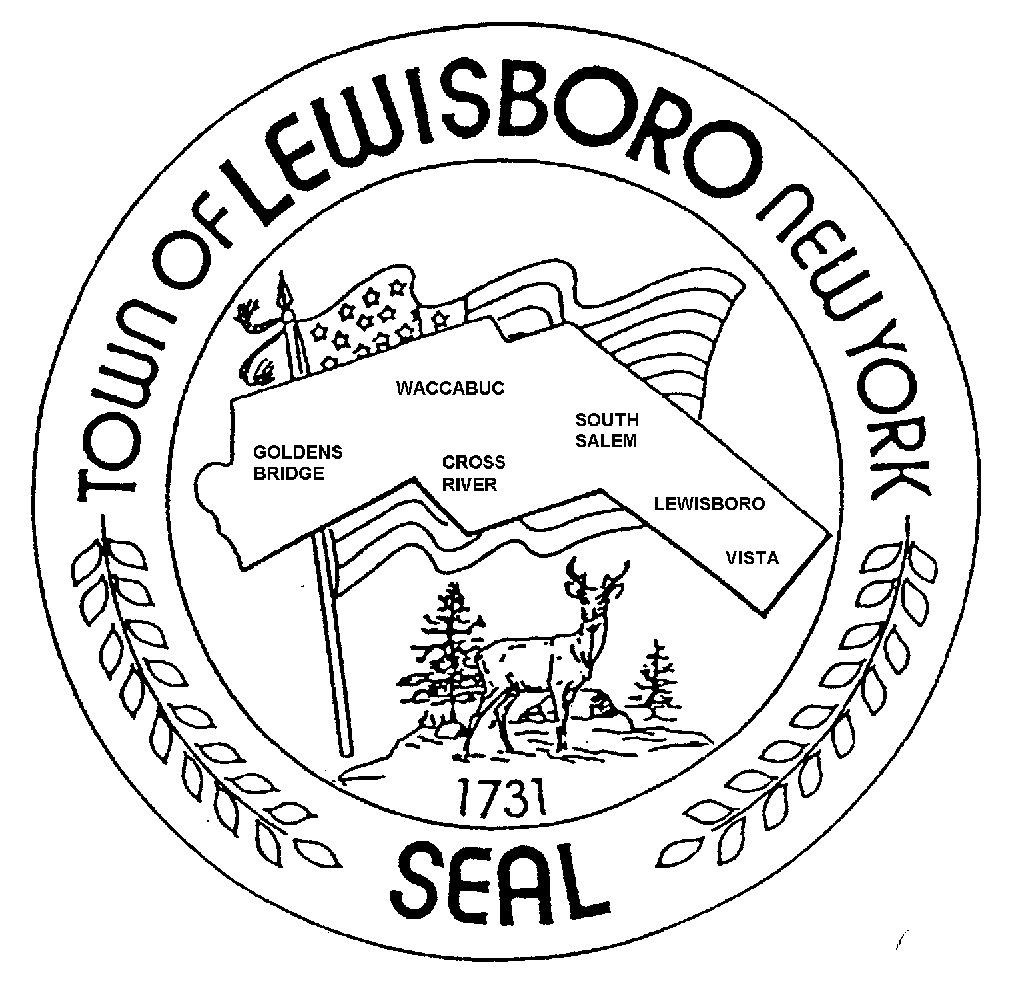    TOWN OF LEWISBORO   Westchester County, New YorkComprehensive Plan Steering Committee     					Tel:  (914) 763-559279 Bouton Road								Fax: (914) 875-9148South Salem, New York 10590							Email: steering@planlewisboro.com                                                	    	           COMPREHENSIVE PLAN STEERING COMMITTEEAGENDAThursday, February 23, 2023	     		7:30 pm- 9:00pm		Via Zoom videoconferencing 	For Public: https://www.youtube.com/user/LewisboroTVFor Committee: Link to FollowWELCOME REMARKS, Committee Chair (7:30pm – 7:35pm) PROJECT UPDATE, NPV (7:35 pm – 7:45 pm) NPV 7:30 pm – 7:45 pm: Summary of Round 1 public meetings participation Participation totalsParticipation expectations/comparative comments COMMITTEE BUSINESS (7:45 pm – 9:00 pm)7:45 – 8:45pm: Project planningProject schedule Outreach/advertising efforts to dateBrainstorm additional outreach/advertising methods Round 2 public meetings – formats, day of week/times8:45 – 9:00pm: Next steps Posting of public input summary, recordings of virtual meetingsReview and update open action items (see next page) Outstanding questions for NPVNEXT MEETING DATE:  March 20, 2023 - 7:30PM via ZoomADJOURN MEETINGSummary of open action items as of February 2022Follow up byTimelineAllSubmit feedback on draft Inventory & Analysis Report by February 15, 2023February 15 - COMPLETENeed volunteer (Board liaisons?)New resident social, February 26, 2023 – Volunteer to attend/share information February 26J WolffLibrary volunteer fair, March 4, 2023 – John to coordinate informational table March 4K McGinnPresentation to Town Board, Monday, March 13, 2023Comprehensive Plan Project Update and Community Outreach and Engagement Plan overviewMarch 13NPVAlert Steering Committee of Grant opportunities Ongoing K McGinnCoordinate Community Outreach TeamsOngoing K McGinnCoordinate outreach/advertising methods and materialsOngoing K McGinnDevelop/update content for the Committee’s page on the Town websiteOngoing C Conran Coordinate continued updating of email addresses for stakeholder list/Constant Contact mailing list Ongoing 